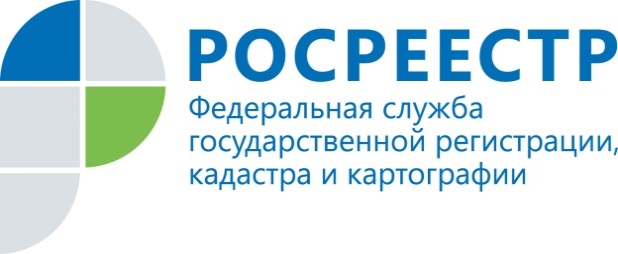 ПРЕСС-РЕЛИЗПомощник руководителя Управления Росреестра по Приморскому краю по СМИ  А. Э. Разуваева+7 (423) 241-30-58моб. 8 914 349 45 85
25press_rosreestr@mail.ruhttps://rosreestr.ru/  690091, Владивосток, ул. Посьетская, д. 48                       «Коуч-тур» приморских регистраторовВладивосток, 02.10.2019   Управление Росреестра по Приморскому краю продолжает практику обучающих семинаров с представителями бизнес-сообществ, органов государственной власти, нотариусами и другими заинтересованными лицами, чья сфера деятельности связана с вопросами земельных и имущественных отношений.  Около ста предпринимателей и представителей юридических лиц из Дальнегорска и Арсеньева, Тернейского, Кавалеровского, Ольгинского, Яковлевского, Анучинского и Чугуевского районов Приморского края получили информацию «из первых рук», приняв участие в прошедших на днях семинарах с представителями Управления Росреестра по Приморскому краю, Кадастровой палаты, а также департамента земельных и имущественных отношений Администрации Приморского края.  Обсуждаемые темы касались регистрации права собственности на земельные участки и объекты недвижимого имущества, а также их постановки на кадастровый учет, порядка подачи распоряжений по изменению вида разрешенного использования земельных участков, вопросов предоставления государственной услуги Росреестра по государственному кадастровому учету, межведомственного взаимодействия и др.Одной из самых обсуждаемых тем, по которым поступило наибольшее количество вопросов - налогообложение на объекты недвижимого имущества, а также порядок определения кадастровой стоимости объектов недвижимого имущества и порядок пересмотра кадастровой стоимости.            Всего с начала года приморские регистраторы провели 5 выездных семинаров, охватив города Уссурийск, Артем, Арсеньев, Дальнереченск, Дальнегорск и прилегающие к ним районы и собрав более 300 участников.             Следующий выездной семинар пройдет в последних числах октября, в г. Находке. О РосреестреФедеральная служба государственной регистрации, кадастра и картографии (Росреестр) является федеральным органом исполнительной власти, осуществляющим функции по государственной регистрации прав на недвижимое имущество и сделок с ним, по оказанию государственных услуг в сфере ведения государственного кадастра недвижимости, проведению государственного кадастрового учета недвижимого имущества, землеустройства, государственного мониторинга земель, навигационного обеспечения транспортного комплекса, а также функции по государственной кадастровой оценке, федеральному государственному надзору в области геодезии и картографии, государственному земельному надзору, надзору за деятельностью саморегулируемых организаций оценщиков, контролю деятельности саморегулируемых организаций арбитражных управляющих. Подведомственными учреждениями Росреестра являются ФГБУ «ФКП Росреестра» и ФГБУ «Центр геодезии, картографии и ИПД». В ведении Росреестра находится ФГУП «Ростехинвентаризация – Федеральное БТИ». Территориальным отделом Росреестра в Приморском крае руководит с декабря 2004 года Евгений Александрович Русецкий.